Each signatory below represents that the person has the requisite authority to enter into this Contract Amendment. The parties sign and cause this Contract Amendment to be executed.The contract is hereby amended as follows: (Check and complete all that apply)All other terms and conditions of the original contract and subsequent contract amendments remain in full force and effect.  (Departments - Attach separate sheet as needed for additional coding.)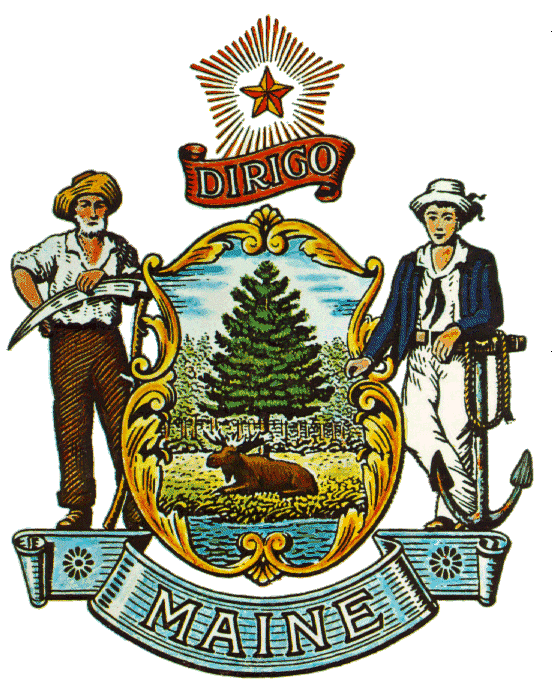 		AMENDMENTDATE:                          ADVANTAGE CONTRACT #: DEPARTMENT AGREEMENT #: AMENDMENT AMOUNT: $ This Amendment, is between the following Department of the State of Maine and Provider:		AMENDMENTDATE:                          ADVANTAGE CONTRACT #: DEPARTMENT AGREEMENT #: AMENDMENT AMOUNT: $ This Amendment, is between the following Department of the State of Maine and Provider:		AMENDMENTDATE:                          ADVANTAGE CONTRACT #: DEPARTMENT AGREEMENT #: AMENDMENT AMOUNT: $ This Amendment, is between the following Department of the State of Maine and Provider:State of Maine DEPARTMENTState of Maine DEPARTMENTState of Maine DEPARTMENTDEPARTMENT:    DEPARTMENT:    DEPARTMENT:    Address: City:                                        State:           Zip Code: Address: City:                                        State:           Zip Code: PROVIDERPROVIDERPROVIDERPROVIDER: Address: City:                 State:         Zip Code: Provider’s Vendor Customer #: PROVIDER: Address: City:                 State:         Zip Code: Provider’s Vendor Customer #: PROVIDER: Address: City:                 State:         Zip Code: Provider’s Vendor Customer #: Department of   Signature      DateSignature      DateDepartment of Administrative and Financial Services, Office of Information Technology ____________________________________________Frederick Brittain, Chief Information Officer       DateAMENDMENT AMENDMENT Amended Period:Original Start Date:            Current End Date:  Amendment Start Date:  New End Date:     Reason: Amended Contract Amount: Amount of Adjustment: $       New Contract Amount:  $ Reason:  AmendedScope of Work: The Scope of work in Rider A is amended as follows:  Other: Reason:   CODINGLINE TOTALFUNDDEPTUNITSUB UNITOBJPROGRAMPROGRAM PERIODBOND FUNDINGFISCAL YEARLINE TOTALFUNDDEPTUNITSUB UNITOBJPROGRAMPROGRAM PERIODBOND FUNDINGFISCAL YEAR